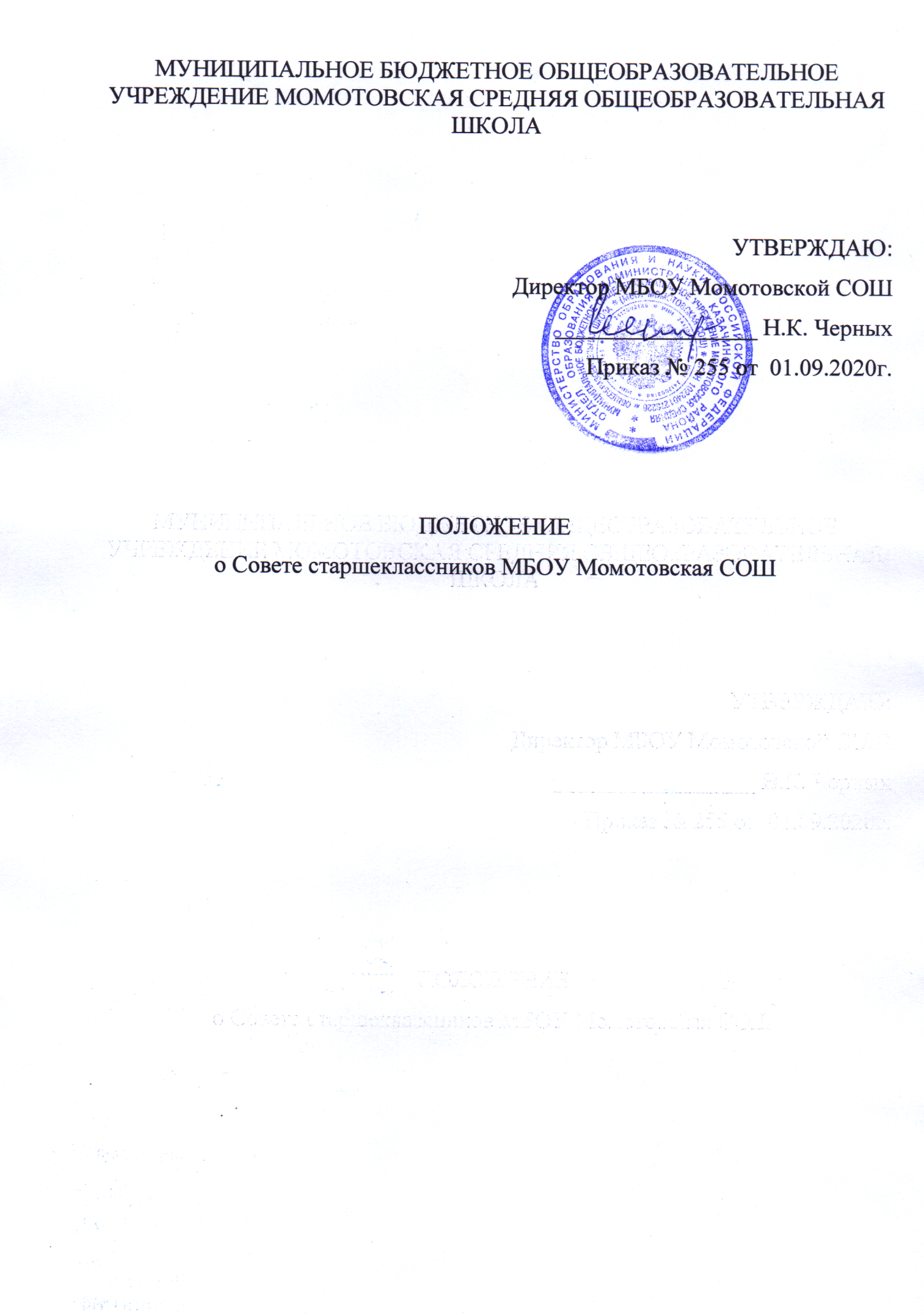 1.Общие положения1.1. Данное Положение разработано в соответствии с Федеральным законом "Об образовании в Российской Федерации", Конвенцией ООН о правах ребёнка, Типовым положением об общеобразовательном учреждении, Уставом школы МБОУ Момотовской СОШ 1.2. Совет старшеклассников является одной из форм самоуправления обучающихся. Ученическое самоуправление — управление жизнедеятельностью школьного коллектива, осуществляемое обучающимися, основанное на инициативе, самостоятельности, творчестве, совершенствовании собственной жизни, чувстве ответственности, взаимопомощи и организаторских способностях школьников.1.3. Совет старшеклассников создаётся на добровольных началах и выборной основе.1.4. В своей деятельности Совет руководствуется Уставом школы и настоящим Положением.2. Цели и задачи Совета старшеклассников2.1. Целью Совета является создание условий для всестороннего развития учащихся в различных сферах общественной жизни, раскрытия и реализации их творческого потенциала.2.2. Основными задачами Совета являются:предоставление учащимся реальной возможности вместе с педагогами участвовать в управлении школой;развитие навыков лидерского поведения, организаторских знаний и умений, навыков коллективной и руководящей деятельности;развитие навыков и способов конструктивного общения со сверстниками и взрослыми;обучение органов ученического самоуправления активным формам работы по приоритетным направлениям воспитания;оказание помощи учащимся в познании себя и окружающих, в адаптации к жизни, социальной защите их прав и интересов во всех сферах жизнедеятельности, в осознании того, что личностное проявление возможно только в коллективе;выявление и развитие творческого потенциала личности каждого учащегося с учетом его возможностей.3. Порядок формирования и организация деятельности Совета старшеклассников3.1. Совет старшеклассников — постоянно действующий орган самоуправления обучающихся. Совет старшеклассников является выборным представительным органом, члены которого избираются (рекомендуются) на классных собраниях 9, 10,11 классов сроком на 1 учебный год.3.2. В состав Совета старшеклассников входят представители 5-8 классов из которых формируется актив школы.3.3. Во главе Совета старшеклассников стоит Староста (Председатель) Совета, избранный путем открытого голосования большинством членов Совета на один год. Староста (Председатель) старшеклассников работает в тесном контакте с администрацией школы, Попечительским советом школы.3.4. Совет старшеклассников собирается регулярно (один раз в месяц), допускаются чрезвычайные незапланированные собрания. Совет старшеклассников может проводить как открытые, так и закрытые заседания. На открытые заседания могут приглашаться все заинтересованные лица из числа родителей ( или лиц их заменяющих) и учителей.3.5. Решение Совета старшеклассников принимаются путём открытого голосования большинством членов, присутствующих на заседании. Принятие решения оформляется протоколом и доводится до сведения педагогического коллектива школы, коллектива обучающихся школы и родителей.3.6. Совет старшеклассников имеет свою структуру и работает по плану, согласованному с заместителем директора по ВР.3.7. При Совете старшеклассников создаются секторы, каждый из которых отвечает за свой участок работы:культмассовый - за проведение в школе культурных мероприятий: концертов, дискотек, вечеров и т.д.пресс-центр - за своевременное информирование о предстоящих школьных мероприятиях и проведении итогов прошедших.трудовой - за выполнение всех трудовых дел в школе.штаб порядка - организует дежурство в школе и следит за соблюдением Устава школы.шефский - руководит шефской работой в младших классах.библиотечный – оказывает помощь в проведении тематических мероприятий по плану библиотеки;экологический – отвечает за экологическую работу в школеспортивный сектор - организовывает спортивные мероприятия в школе.учебный - организует учебно-познавательную деятельность учащихся как на уроке, так и во внеурочное время.3.8. Совет старшеклассников инициирует проведение общих акций в соответствии со статусом общеобразовательного учреждения (проведение олимпиад, конкурсов, спортивных мероприятий, уроков здоровья и др. )3.9. По окончанию учебного года Староста (Председатель) совета старшеклассников выходит на Общее собрание с отчетным докладом обо всех достижениях школьного коллектива, работе классного самоуправления, задачах на новый учебный год.4. Права Совета старшеклассников4.1. Представлять интересы учеников в администрации школы, на педагогических советах, собраниях, посвященных решению вопросов жизни школы.4.2. Вносить предложения в план воспитательной работы школы.4.3. Пользоваться организационной поддержкой должностных лиц школы, отвечающих за воспитательную работу, при подготовке и проведении мероприятий Совета старшеклассников.4.4. Участвовать в разрешении конфликтных вопросов (участвовать в решении школьных проблем).4.5. Привлекать школьников к организации мероприятий и праздников соответственно плану воспитательной работы школы.4.6. Размещать на территории образовательного учреждения информацию в отведенных для этого местах и в школьных средствах информации, получать время для выступлений своих представителей на классных часах и родительских собраниях.4.7. Входить в состав Жюри конкурсов, конференций, проводимых в образовательном учреждении.4.8. Вносить на рассмотрение администрации школы предложения о поощрении активных старшеклассников.5. Обязанности Совета старшеклассников5.1. Присутствовать на каждом заседании Совета.5.2. Осуществлять планирование деятельности школьного самоуправления на год.5.3. Изучать и выражать мнения школьников по вопросам школьной жизни.5.4. Регулярно вести соответствующую документацию.5.5. Члены Совета старшеклассников обязаны:принимать активное участие в деятельности Совета старшеклассников;быть опорой администрации школы, классных руководителей во всех делах школы и класса;оперативно доводить всю необходимую информацию и его решения до классов, классных руководителей, до каждого ученика;принимать активное участие в планировании воспитательной работы образовательного учреждения, на своих заседаниях обсуждать и утверждать планы подготовки и проведения мероприятий;решать вопросы, связанные с самообслуживанием, поддержанием порядка, дисциплины, дежурства в школе, контролировать выполнение учащимися основных обязанностей;оказывать содействие и защиту прав и интересов обучающихся на всех уровнях управления образовательным учреждением.6. Дело производство Совета Старшеклассников6.1 План работы Совета составляется на весь учебный год, исходя из планавоспитательной работы школы и предложения членов Совета.6.2 Заседания Совета протоколируются секретарем, избранным из членов Совета.6.3. Анализ деятельности совета старшеклассников представляется заместителю директора по воспитательной работе в конце учебного года.7. Показатели эффективности работы Совета старшеклассников7.1. Включенность старшеклассников в организацию учебно-воспитательной деятельности и управление ею.7.2. Осознание ответственности за достижение совместных целей.7.3. Умение планировать, организовать, анализировать и определять перспективу и результат совместной деятельности с ученическим самоуправлением начального и среднего звена.7.4. Развитие социальной инициативы старшеклассников, активное участие в городских (областных) акциях, конкурсах, проектах.8. Прекращение деятельности Совета старшеклассников8.1. Прекращение деятельности Совета проводится путем ликвидации. Решение о ликвидации принимается собранием школьной организации большинством голосов.9. Заключительные положения9.1. Настоящее положение вступает в силу с момента утверждения.